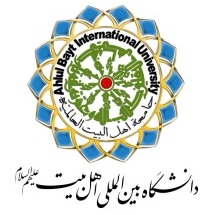                                                                                    (فرم تسویه حساب)اینجانب ................................................................ به شماره گذرنامه ................................................. و شماره دانشجويي:................................................... رشته تحصيلي:............................................................ تبعه:.......................................... درخواست تسويه حساب دارم.                     تاریخ و امضاء:1-امور کتابخانه و اسناد علمی: یک نسخه صحافی شده از پايان نامه، و لوح فشرده  (CD) حاوی فایل پایان نامه  با فرمت  pdf و Wordتحويل گردید. ضمناً تمامی کتب امانت گرفته شده توسّط دانشجو، به کتابخانه بازگردانده شده است.تاریخ :                                                      خانم میرزایی                                                   کارشناس کتابخانه و اسناد علمی2- امور پژوهشی: تأییدیه پژوهشگاه علوم و فناوری  اطلاعات(ایران داک) اخذ گردید.تاریخ:                                                              آقای جعفری                                                            کارشناس مسئول پژوهش3-  استاد راهنما و مشاور: يك نسخه از پايان نامه (در صورت درخواست استاد) به همراه لوح فشرده (CD) حاوی فایل پایان نامه با فرمت word  و  pdf تحویل گردید.           امضاء استاد راهنما :                               امضاء استاد مشاور:4- امور مالی و بودجه: نامبرده هيچگونه بدهي به دانشگاه ندارد.تاریخ :                                                             آقای محرابی                                                                                            سرپرست امور مالی و بودجه                5-  مدیریت حراست:  کارت دانشجویی تحویل گردید، اعلام دانش آموختگی ایشان از نظر این مدیریت بلامانع است. تاریخ :                                                     آقای گودرزی                                                             مدیر حراست6-  اداره خدمات دانشجویی: نامبرده خوابگاه را تخلیه و وسایل رفاهی آن را تحویل داده است.  اعلام دانش آموختگی ایشان بر اساس مقررات دانشجویی بلامانع است.  تاریخ :                                                          آقای تعالی نژاد                                                           رئیس اداره خدمات دانشجویی7-  اداره امور دانش آموختگان: اعلام دانش آموختگی ایشان از نظر این اداره بلامانع است.تاریخ :                                                     آقای متانت                                                       کارشناس اداره دانش آموختگان8-  اداره خدمات آموزشی: بدینوسیله تأیید میشود آقای/ خانم ................................ دانشجوی رشته .............................. مقطع ............ ورودی......... با گذراندن ...........واحد از نظر آموزش فارغ التحصیل   انصرافی  اخراج آموزش  شناخته میشود.تاریخ :                                                                                 آقای یاسر نصری                                                                   رئیس اداره خدمات آموزشی